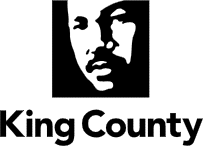 Metropolitan King County CouncilMobility CommitteeAmendment 1 to Proposed Motion 2018-0269 would add Appendixes A-K of the Issaquah-Hobart Road/Front Street Corridor Study to the official report as Attachment BDue to the length of the report’s appendixes, they have not been printed. Physical copies are available at the King County Council Clerk’s Office, or can be found online at:Appendixes A-K of the Issaquah-Hobart Road/Front Street Corridor StudyAppendixes A-K include:Appendix A: Traffic Counts & Speed DataAppendix B: Travel Time Limits & Data SummaryAppendix C: AM & PM Peak Hour Travel Delay Heat MapsAppendix D: LOS Criteria and DefinitionsAppendix E: Detailed LOS WorksheetsAppendix F: Vehicle Queueing & LOS Summary TableAppendix G: Modeling MethodologyAppendix H: Pedestrian Scramble Impacts SummaryAppendix I: Detailed Project ListAppendix J: Project Cut SheetsAppendix K: Cost Estimate AssumptionsAgenda item No: 16Proposed Motion: 2018-0269 Issaquah/Hobart Corridor StudyDate: December 5, 2018Item: Attachment B, added by Amendment 1